Publicado en Barcelona el 26/04/2018 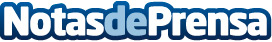 Share Festival, el 20 y 21 de julio en Poble Espanyol (Barcelona)Share Festival es un nuevo festival que se celebrará el 20 y 21 de julio en el Poble Espanyol de Barcelona y que quiere transmitir un mensaje muy claro: ‘el mejor camino hacia la felicidad es compartir’Datos de contacto:OPEN digital y OPEN reparto de publicidadwww.open-digital.es645768490Nota de prensa publicada en: https://www.notasdeprensa.es/share-festival-el-20-y-21-de-julio-en-poble Categorias: Música Cataluña Entretenimiento Eventos http://www.notasdeprensa.es